A Year in Windows – new paintings by Sophie TreppendahlJune 19 - August 1, 2020Kenise Barnes Fine Art has locations in Larchmont, NY and Kent, CT and represents more than fifty artists. Please visit our website KBFA.com or inquire for images and information.SERVICESComplimentary in-home or in-officeconsulting.Artwork is available on an on-approval.Delivery and installation services.Night Window, 27th Street, 2020
oil on canvas
36 x 30 inches


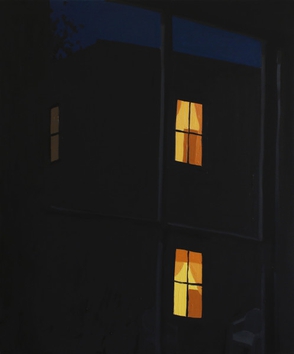 $3,000.00
Corsicana Studio Study, 2020
oil on canvas
30 x 36 inches


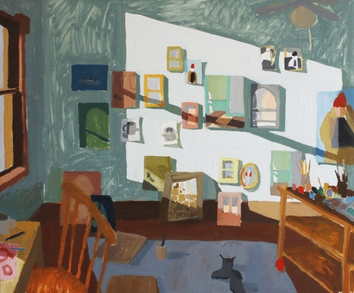 $3,000.00
Gold Studio Window, 2020
oil on canvas
48 x 36 inches


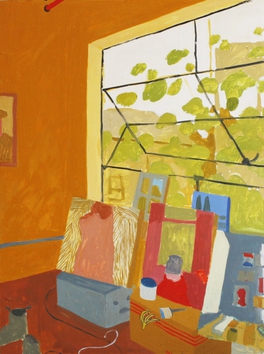 $5,000.00
Maddie's Wall, 2019
oil on canvas
32 x 40 inches


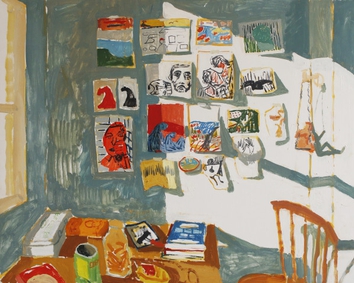 $4,000.00
Maddie's Desk, 2019
oil on panel
48 x 40 inches


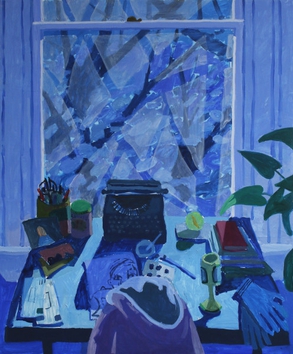 $5,500.00
View in Chief Michigan, 2019
acrylic and flashe on panel
20 x 16 inches


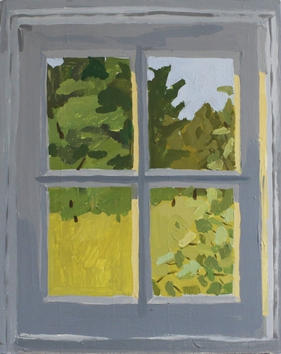 Sold
Wassaic Studio Window, 2019
acrylic and flashe on panel
16 x 12 inches


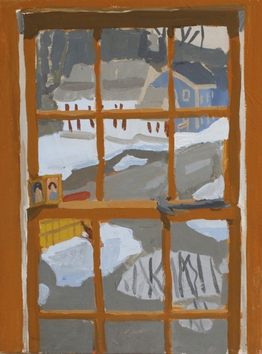 Sold
Corsicana Window, Pink Sky, 2019
acrylic and flashe on panel
12 x 16 inches


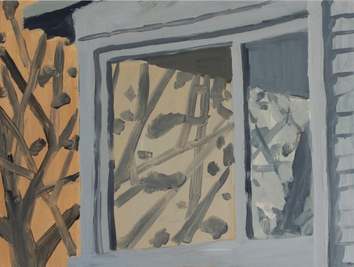 $1,500.00
Window Shadows, 2019
oil on panel
26 x 32 inches


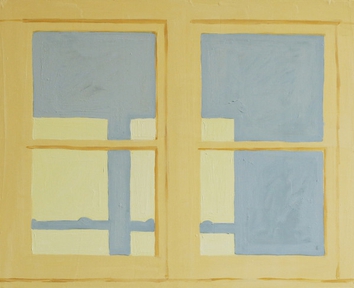 $2,200.00
Corsicana Third Floor, 2019
acrylic and flashe on panel
24 x 18 inches


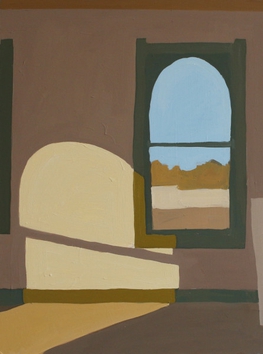 $1,200.00
Corsicana Window Study, Pink Sky, 2019
acrylic and flashe on panel
24 x 30 inches


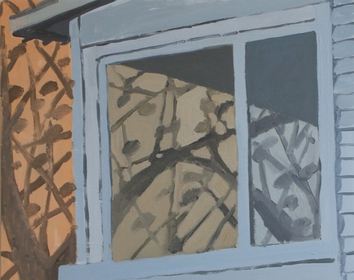 $850.00
Night Window, Monticello Avenue, 2020
oil on canvas
48 x 36 inches


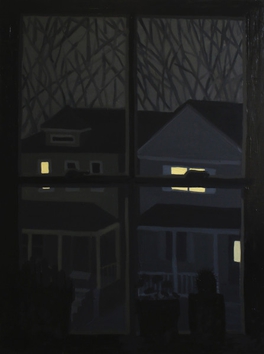 $5,000.00
Corsicana Stairwell, 2020
oil on panel
40 x 32 inches


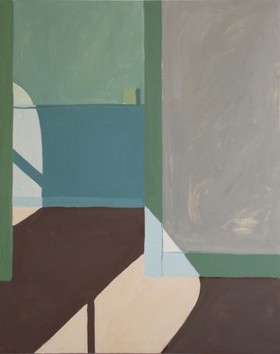 $4,000.00
Yellow Window in Corsicana, 2020
oil on canvas
24 x 18 inches


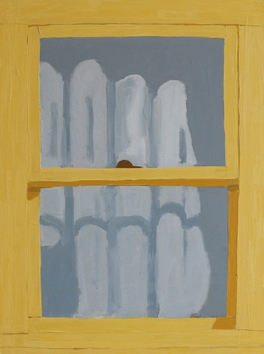 $1,200.00
